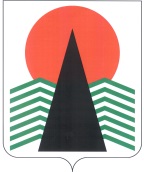 АДМИНИСТРАЦИЯ  НЕФТЕЮГАНСКОГО  РАЙОНАпостановлениег.НефтеюганскО внесении изменений в постановление администрации Нефтеюганского района от 27.10.2015 № 1959-па «О комиссии по противодействию незаконному обороту промышленной продукции в Нефтеюганском районе»В связи с кадровыми изменениями п о с т а н о в л я ю: Внести в приложение № 2 к постановлению администрации Нефтеюганского района от 27.10.2015 № 1959-па «О комиссии по противодействию незаконному обороту промышленной продукции в Нефтеюганском районе» следующие изменения:Включить в состав комиссии по противодействию незаконному обороту промышленной продукции в Нефтеюганском районе:Раевского Олега Анатольевича, старшего государственного инспектора отдела государственного контроля по Ханты-Мансийскому автономному округу – Югре Нижнеобского территориального управления Государственного комитета Российской Федерации по рыболовству;Клейн Светлану Анатольевну, главного государственного ветеринарного инспектора района Сургутского отдела государственного ветеринарного надзора ветеринарной службы Ханты-Мансийского автономного округа – Югры;Мальцеву Светлану Александровну, начальника Нефтеюганского управления по контролю и надзору в сфере охраны окружающей среды, объектов животного мира и лесных отношений.Исключить из состава комиссии по противодействию незаконному обороту промышленной продукции в Нефтеюганском районе Грачева Сергея Анатольевича, Стратулата Игоря Григорьевича.Настоящее постановление подлежит размещению на официальном сайте органов местного самоуправления Нефтеюганского района. Контроль за выполнением постановления возложить на первого 
заместителя главы Нефтеюганского района Кудашкина С.А.Глава района 					 		Г.В.Лапковская06.09.2018№ 1471-па№ 1471-па